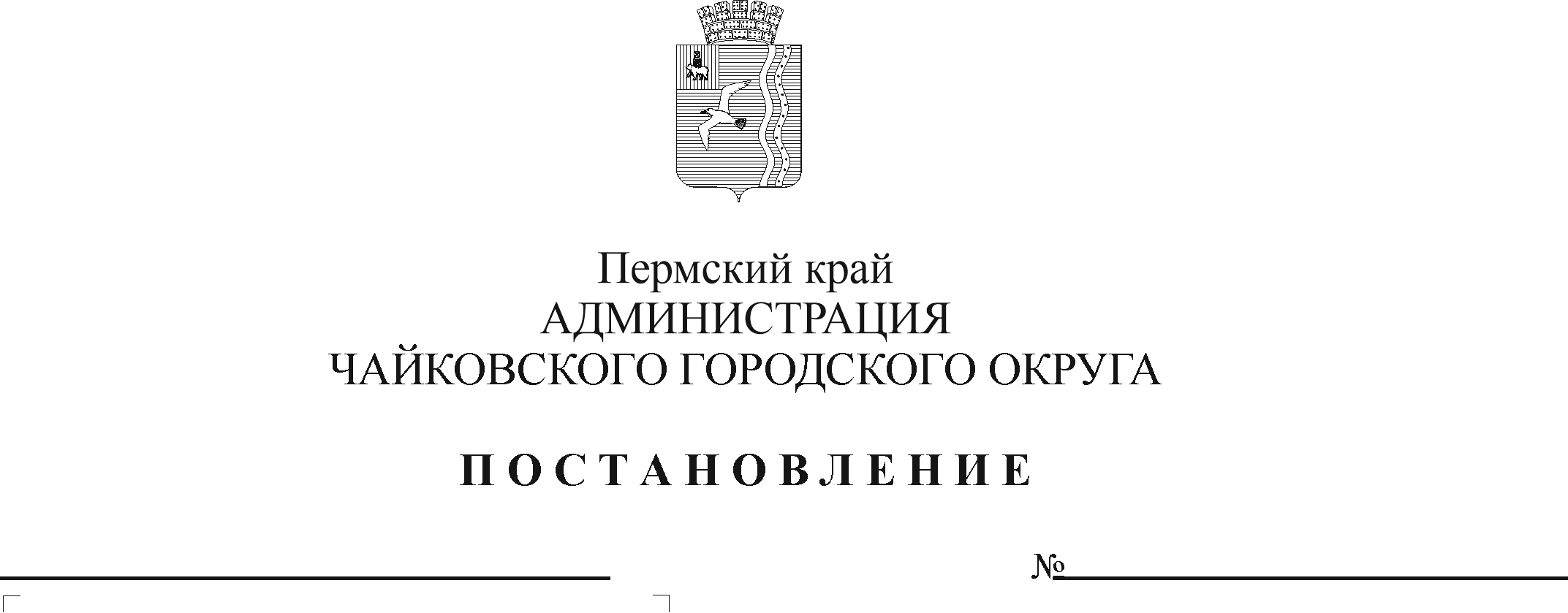 В соответствии с Федеральным законом от 6 октября 2003 г. № 131-ФЗ «Об общих принципах организации местного самоуправления в Российской Федерации», Федеральным законом от 29 декабря 2012 г. № 273-ФЗ «Об образовании в Российской Федерации», постановлением Правительства Российской Федерации от 22 февраля 2020 г. № 203 «Об общих требованиях к нормативным правовым актам и муниципальным правовым актам, устанавливающим порядок определения объема и условия предоставления бюджетным и автономным учреждениям субсидий на иные цели», решением Думы Чайковского городского округа от 21 августа 2019 г. № 272 «Об утверждении Порядка расчета и взимания платы родителей (законных представителей) за присмотр и уход за детьми в муниципальных образовательных учреждениях Чайковского городского округа, реализующих образовательную программу дошкольного образования, и Категории семей, имеющих льготы по оплате за присмотр и уход за детьми в муниципальных образовательных учреждениях, реализующих образовательную программу дошкольного образования на территории Чайковского городского округа», Уставом Чайковского городского округа ПОСТАНОВЛЯЮ:Включить в реестр расходных обязательств Чайковского городского округа расходы на содержание детей льготных категорий в образовательных учреждениях, реализующих программу дошкольного образования, за счет средств бюджета Чайковского городского округа. Определить главным распорядителем бюджетных средств, указанных в пункте 1 постановления, Управление образования администрации Чайковского городского округа.Утвердить прилагаемый Порядок предоставления и расходования средств на содержание детей льготных категорий в образовательных учреждениях, реализующих программу дошкольного образования.Признать утратившими силу постановления администрации Чайковского городского округа:от 30 октября 2019 г. № 1764 «Об установлении расходного обязательства Чайковского городского округа на содержание детей льготных категорий в образовательных учреждениях, реализующих программу дошкольного образования, и утверждении Порядка расходования средств»;от 18 декабря 2019 г. № 1979 «О внесении изменения в Порядок предоставления и расходования средств на содержание детей льготных категорий в образовательных учреждениях, реализующих программу дошкольного образования, утвержденный постановлением администрации Чайковского городского округа от 30.10.2019 № 1764»;от 13 мая 2020 г. № 483 «О внесении изменений в Порядок предоставления и расходования средств на содержание детей льготных категорий в образовательных учреждениях, реализующих программу дошкольного образования, утвержденный постановлением администрации Чайковского городского округа от 30.10.2019 № 1764»;от 18 июня 2020 г. № 581 «О внесении изменений в Порядок предоставления и расходования средств на содержание детей льготных категорий в образовательных учреждениях, реализующих программу дошкольного образования, утвержденный постановлением администрации Чайковского городского округа от 30.10.2019 № 1764»;от 3 июля 2020 г. № 622 «О внесении изменения в Порядок предоставления и расходования средств на содержание детей льготных категорий в образовательных учреждениях, реализующих программу дошкольного образования, утвержденный постановлением администрации Чайковского городского округа от 30.10.2019 № 1764».5. Опубликовать постановление в газете «Огни Камы» и разместить на официальном сайте администрации Чайковского городского округа.6. Постановление вступает в силу после его официального опубликования и распространяется на правоотношения, возникшие с 1 февраля 2022 г.7. Контроль за исполнением постановления возложить на заместителя главы администрации Чайковского городского округа по социальным вопросам.Глава городского округа – глава администрации Чайковского городского округа		                                Ю.Г. ВостриковУТВЕРЖДЕНпостановлением администрации Чайковского городского округаот ___________ № _____ПОРЯДОКпредоставления и расходования средств на содержание детей льготных категорий в образовательных учреждениях, реализующих программу дошкольного образованияОбщие положения1.1. Настоящий Порядок устанавливает правила предоставления и расходования средств на содержание детей льготных категорий в образовательных учреждениях, реализующих программу дошкольного образования, в рамках подпрограммы «Реализация системы мер социальной поддержки граждан» муниципальной программы «Социальная поддержка граждан Чайковского городского округа», утвержденной постановлением администрации города Чайковского от 17 января 2019 г. № 8/1.1.2. Средства предоставляются с целью обеспечения содержания детей из семей, имеющих льготы по оплате за услуги по присмотру и уходу за детьми в муниципальных автономных и бюджетных образовательных учреждениях, реализующих образовательные программы дошкольного образования на территории Чайковского городского округа (далее - льготы по родительской плате за присмотр и уход за детьми, ДОУ).1.3. Предоставление льгот по родительской плате за присмотр и уход за детьми осуществляется на основании заявления родителей (законных представителей) и документов, подтверждающих право на льготу, для:детей-инвалидов:справка, подтверждающая инвалидность ребенка;1.3.2. детей-сирот:копия свидетельства о смерти обоих или единственного родителя; копия акта органа опеки и попечительства о направлении в организацию для детей-сирот и детей, оставшихся без попечения родителей;для детей-сирот, находящихся под опекой (попечительством), в приемной (патронатной) семье, дополнительно представляется копия акта органа опеки и попечительства о назначении опеки (попечительства) либо о создании приемной (патронатной) семьи;1.3.3. детей, оставшихся без попечения родителей:копия решения суда о лишении единственного или обоих родителей родительских прав; копия решения суда о признании единственного или обоих родителей безвестно отсутствующими, недееспособными; копия решения суда об объявлении их умершими; копия акта органа опеки и попечительства о выявлении ребенка, оставшегося без попечения родителей, иные документы, подтверждающие факт признания ребенка оставшимся без попечения родителей в установленном законодательством порядке;для детей, находящихся под опекой (попечительством), в приемной (патронатной) семье, дополнительно представляется копия акта органа опеки и попечительства о назначении опеки (попечительства) либо о создании приемной (патронатной) семьи;1.3.4. детей с туберкулезной интоксикацией:направление врача-фтизиатра;1.3.5. детей из семей, находящихся в социально-опасном положении:постановление Комиссии по делам несовершеннолетних и защите их прав администрации Чайковского городского округа о постановке семьи на учет как находящейся в социально-опасном положении;справка о статусе малоимущей семьи, выданная Территориальным управлением Министерства социального развития Пермского края по Чайковскому городскому округу;1.3.6. родителей (законных представителей) – инвалидов I и II групп:справка, подтверждающая инвалидность родителя (законного представителя);1.3.7. семей, имеющих статус малоимущих в Чайковском городском округе, дети которых посещают ДОУ в сельской местности:справка о статусе малоимущей семьи, выданная Территориальным управлением Министерства социального развития Пермского края по Чайковскому городскому округу;1.3.8. родителей (законных представителей), имеющих трех и более несовершеннолетних детей:удостоверение многодетной семьи Пермского края или справка о статусе многодетной малоимущей семьи, выданная Территориальным управлением Министерства социального развития Пермского края по Чайковскому городскому округу;1.3.9. родителей (законных представителей), имеющих детей с ограниченными возможностями здоровья:заключение психолого-медико-педагогической комиссии.Информация о предоставлении льгот по родительской плате за присмотр и уход за детьми в соответствии с настоящим Порядком размещается в Единой государственной информационной системе социального обеспечения. Размещение (получение) указанной информации в Единой государственной информационной системе социального обеспечения осуществляется в соответствии с Федеральным законом от 17 июля 1999 г. № 178-ФЗ «О государственной социальной помощи».Средства предоставляются в пределах бюджетных ассигнований, предусмотренных решением Думы Чайковского городского округа о бюджете Чайковского городского округа на соответствующий финансовый год и плановый период, и лимитов бюджетных обязательств, доведенных Управлению образования администрации Чайковского городского округа (далее – Управление образования) в установленном порядке, на цели, предусмотренные  пунктом 1.2 настоящего Порядка.Средства предоставляются в виде субсидии на иные цели (далее – субсидия) муниципальным автономным и бюджетным образовательным учреждениям, реализующим образовательные программы дошкольного образования (далее – учреждения), в отношении которых Управление образования осуществляет функции и полномочия учредителя (далее – учредитель).2. Условия и порядок предоставления субсидии2.1. Для получения субсидии на очередной финансовый год и плановый период учреждения до 15 августа текущего года направляют учредителю:пояснительную записку, содержащую обоснование необходимости предоставления бюджетных средств;информацию о количестве детей льготных категорий в учреждении.2.2. Учредитель рассматривает и проверяет документы на полноту их представления в соответствии с пунктом 2.1 настоящего Порядка в течение 10 рабочих дней с даты их представления.Основания для отказа учреждению в предоставлении субсидии:несоответствие представленных учреждением документов требованиям, определенным в соответствии с пунктом 2.1 настоящего Порядка, или непредставление (представление не в полном объеме) указанных документов;недостоверность информации, содержащейся в документах, представленных учреждением в соответствии с пунктом 2.1 настоящего Порядка.Субсидия предоставляется на основании Соглашения о предоставлении из бюджета Чайковского городского округа муниципальному бюджетному (автономному) учреждению субсидии на иные цели (далее – Соглашение), заключенного между учредителем и учреждением в соответствии с типовой формой, утвержденной приказом Управления финансов и экономического развития администрации Чайковского городского округа от 10 января 2019 г. № 23.Субсидия предоставляется на отдельный лицевой счет, открытый в Управлении финансов администрации Чайковского городского округа (далее – Управление финансов), в сроки, установленные Соглашением.Требования, которым должно соответствовать учреждение на 1-е число месяца, в котором планируется предоставление субсидии:отсутствие неисполненной обязанности по уплате налогов, сборов, страховых взносов, пеней, штрафов, процентов, подлежащих уплате в соответствии с законодательством Российской Федерации о налогах и сборах;отсутствие просроченной задолженности по возврату в бюджет Чайковского городского округа субсидий, бюджетных инвестиций, предоставленных в том числе в соответствии с иными правовыми актами, и иной просроченной задолженности перед бюджетом Чайковского городского округа.Условиями заключения Соглашения являются:соответствие учреждения требованиям, установленным пунктом 2.6 настоящего Порядка;наличие детей льготных категорий в учреждении;наличие бюджетных ассигнований для предоставления субсидий на иные цели в сводной бюджетной росписи бюджета Чайковского городского округа.В случаях, установленных Соглашением, заключаются дополнительные соглашения к указанному Соглашению, предусматривающие внесение в него изменений или его расторжение, в соответствии с типовой формой.Объем субсидии учреждению определяется из расчета: Vc =  (Чi х Дi х Рi) , гдеVc – объем субсидии;i – категория семей, имеющих льготы по родительской плате за присмотр и уход за детьми в соответствии с решением Думы Чайковского городского округа;Чi – плановая численность детей i-категории;Дi – плановое количество дней посещения детей i-категории в год;Рi – размер возмещения из бюджета на содержание детей i-категории, определяемый по формуле: Рi = РП – РПi , гдеРП – размер родительской платы, утвержденный постановлением администрации Чайковского городского округа, для родителей, имеющих одного или двух несовершеннолетних детей;РПi – размер родительской платы для i-категории семей, имеющих льготы по родительской плате за присмотр и уход за детьми, утвержденный постановлением администрации Чайковского городского округа.Размер возмещения из бюджета Чайковского  городского округа на содержание детей, освобожденных от родительской платы, определяется: . для детей-инвалидов, детей-сирот и детей, оставшихся без попечения родителей, детей из семей, находящихся в социально-опасном положении, в размере родительской платы, утвержденной постановлением администрации Чайковского городского округа, для родителей, имеющих одного или двух несовершеннолетних детей;2.10.2. для детей с туберкулезной интоксикацией:в размере 158,50 рублей в день для детей в возрасте от 1 до 3 лет, в том числе расходы на питание детей – 153,23 рублей, расходы на приобретение чистящих, моющих средств, мягкого инвентаря – 5,27 рублей; в размере 190,76 рублей в день для детей в возрасте от 3 до 7 лет, в том числе расходы на питание детей – 185,25 рублей, расходы на приобретение чистящих, моющих средств, мягкого инвентаря – 5,51 рублей.В случае реализации ограничительных мероприятий (карантин) в целях соблюдения санитарно-эпидемиологического благополучия населения в соответствии с Указом Губернатора Пермского края организация питания осуществляется путем выдачи наборов продуктов питания:для детей с ограниченными возможностями здоровья, детей из многодетных семей в  размере 1000 рублей в месяц;для детей-инвалидов, детей-сирот и детей, оставшихся без попечения родителей, детей из семей, находящихся в социально-опасном положении, в размере 1500 рублей в месяц;для детей с туберкулезной интоксикацией в размере 2000 рублей в месяц.Субсидия перечисляется учреждениям на основании отчета о фактических расходах на содержание детей льготных категорий по форме согласно приложению 1 к настоящему Порядку.Учреждения направляют субсидию на расходы, связанные с содержанием детей льготных категорий: организация питания, приобретение продуктов питания, приобретение моющих, чистящих средств и мягкого инвентаря.Субсидия расходуется учреждениями на основании заключенных в соответствии с действующим законодательством договоров; актов выполненных работ (оказанных услуг); счетов; счетов-фактур; универсальных передаточных документов; счетов на авансовый платеж в размере не более 30% (если данные условия предусмотрены договором); товарных накладных, прочих документов о приемке работ (оказанных услуг); ежемесячного отчета о фактических расходах на содержание детей льготных категорий по форме согласно приложению 1 к настоящему Порядку.2.15. Расходы на содержание детей льготных категорий осуществляются в соответствии с федеральными законами: для автономных учреждений - от 18 июля 2011 г. № 223-ФЗ «О закупках товаров, работ, услуг отдельными видами юридических лиц», для бюджетных учреждений - от 5 апреля 2013 г. № 44-ФЗ «О контрактной системе в сфере закупок товаров, работ, услуг для обеспечения государственных и муниципальных нужд».2.16. Субсидия расходуется учреждениями в соответствии с целевым назначением и не может быть направлена на другие цели.2.17. Результатом предоставления субсидии является количество детей льготных категорий в учреждении.3. Требования к отчетности3.1. Учреждения предоставляют Управлению образования отчетность в сроки и по форме, установленные Соглашением. 3.2. Учреждения представляют в Управление образования табель учета посещаемости детей и отчет о фактических расходах на содержание детей льготных категорий по форме согласно приложению 1 к настоящему Порядку в срок до 5 числа месяца, следующего за отчетным.3.3. Контроль за своевременностью представления отчетов и достоверностью отчетных данных возлагается на руководителей учреждений.3.4. Управление образования ежеквартально представляет в Управление финансов отчет об использовании средств на содержание детей льготных категорий в образовательных учреждениях, реализующих программу дошкольного образования, до 15 числа месяца, следующего за отчетным периодом, по форме согласно приложению 2 к настоящему Порядку.4. Порядок осуществления контроля за соблюдением целей, условий и порядка предоставления субсидий на иные цели и ответственность за их несоблюдение4.1. Учреждения несут ответственность за целевое использование субсидии, соблюдение условий, установленных при предоставлении субсидии, полноту, качество, достоверность и своевременность предоставления отчетности и документов.Неиспользованные в текущем финансовом году остатки субсидии подлежат возврату в бюджет Чайковского городского округа в порядке, утвержденном Управлением финансов.4.3.	Контроль за целевым использованием субсидии, соблюдением требований и условий их предоставления, установленных настоящим Порядком и(или) Соглашением, осуществляют Управление образования, Управление финансов, Контрольно-счетная палата Чайковского городского округа.4.4. В случае несоблюдения учреждениями целей и условий, установленных при предоставлении субсидии, недостижения показателей результативности, выявленных по результатам проверок, проведенных Управлением образования и уполномоченным органом муниципального финансового контроля, субсидия подлежит возврату в бюджет Чайковского городского округа в следующие сроки:на основании требования Управления образования - в течение 30 календарных дней со дня получения учреждениями соответствующего требования;на основании представления и (или) предписания уполномоченного органа муниципального финансового контроля - в срок, установленный в соответствии с бюджетным законодательством Российской Федерации.В случае невыполнения учреждениями требований о возврате субсидий на иные цели Управление образования обеспечивает взыскание субсидии в судебном порядке в соответствии с действующим законодательством.Приложение 1к Порядку предоставления и расходования средств на содержание детей льготных категорий в образовательных учреждениях, реализующих программу дошкольного образованияОТЧЕТо фактических расходах на содержание детей льготных категорийза ___________ месяц 20___г.Учреждение: Исполнитель                               ___________/________________/    телефон:                                   (подпись)    (расшифровка)Приложение 2к Порядку предоставления и расходования средств на содержание детей льготных категорий в образовательных учреждениях, реализующих программу дошкольного образованияОТЧЕТоб использовании средств на содержание детей льготных категорий в образовательных учреждениях, реализующих программу дошкольного образованияУправление образования администрации Чайковского городского округапо состоянию на 01 __________20 ___ г.(нарастающим итогом)Начальник Управления образования ___________ /________________/   М.П.                                                         (подпись)    (расшифровка)    Исполнитель                               ___________/________________/    телефон:                                    (подпись)    (расшифровка)№ п/пНаименование льготной категории детейЧасовое пребывание детей в день, час.Списочная численность детей на отчетную дату, чел.Фактическое количество дето-дней, д/дниСтоимость возмещения в день из бюджета, руб.Сумма возмещения в месяц, руб.12345671Дети-инвалиды (ясли)Дети-инвалиды (сад)2Дети-сироты, дети, оставшиеся без попечения родителей (ясли)Дети-сироты, дети, оставшиеся без попечения родителей (сад)3Дети с туберкулезной интоксикацией (ясли)Дети с туберкулезной интоксикацией (сад)4Дети из семей, находящихся в социально-опасном положении (ясли)Дети из семей, находящихся в социально-опасном положении (сад)5Родители (законные представители) – инвалиды I и II групп (ясли)Родители (законные представители) – инвалиды I и II групп (сад)6Семьи, имеющие статус малоимущих (ясли)Семьи, имеющие статус малоимущих (сад)7Родители (законные представители), имеющие трех и более несовершеннолетних детей (ясли)Родители (законные представители), имеющие трех и более несовершеннолетних детей (сад)8Родители (законные представители), имеющие детей с ограниченными возможностями здоровья (ясли)Родители (законные представители), имеющие детей с ограниченными возможностями здоровья (сад)Итого№п/пНаименование льготной категорииСреднесписочная численность детей за отчетный период,чел.Фактическое количество дето-дней на отчетную дату,д/дниСтоимость возмещения в день из бюджета, руб.Сумма возмещения из бюджета с начала года, руб.Предусмотрено в бюджете, руб.Остаток субсидии на лицевых счетах учрежденийна начало отчетного периода, руб.Перечислено субсидии учреждениям, руб.Произведено выплат учреждениями, руб.Остаток субсидии на лицевых счетах учрежденийна конец отчетного периода, руб.123456 = 4*5 7891011Итого:Итого: